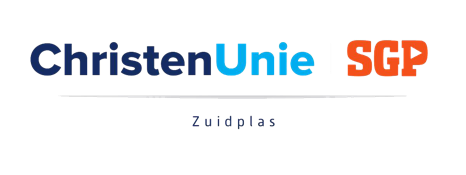 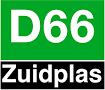 Motie evenementen recreatiegebied RottemerenDe gemeenteraad van de gemeente Zuidplas in openbare vergadering bijeen op 26 maart 2019:Constaterende dat: in het voorstel “Recreatiekader Rottemeren” ook het formuleren van een passend evenementenbeleid genoemd wordt;dit evenementenbeleid (in principe) opgesteld wordt door het Recreatieschap.Overwegende dat:een groot gedeelte van recreatiegebied Rottemeren ligt binnen de grenzen van de gemeente Zuidplas;de gemeente Zuidplas al een evenementenkader heeft vastgesteld.Draagt het college op:voor wat betreft het grondgebied van de gemeente Zuidplas de uitgangspunten rondom evenementen zoals vervat in de recreatievisie en het evenementenkader van Zuidplas evenals in de APV (indieningsvoorwaarden) van de gemeente Zuidplas, in te brengen bij het ontwikkelen van het evenementenbeleid van het Recreatieschap, waardoor er zo een koppeling plaatsvindt tussen het evenementenkader van Zuidplas en de benoemde uitgangspunten in het te ontwikkelen evenementenbeleid van het recreatieschap Rottemeren. en gaat over tot de orde van de dag.Namens de fracties van:ChristenUnie/SGP,		D66,Peter Molenaar		Frans Klovert